READING 1Week 40-44, 2021Debate: week 45, 2021READING 2Week 46-50, 2021Debate: week 51, 2021READING 3Week 52, 2021-week 4, 2022Debate: week 5, 2022READING 4Week 6-9, 2022Debate: week 10, 2022READING 5Week 11-15, 2022Debate: week 16, 2022READING 6Week 17-21, 2022Debate: week 22, 2022TitleAuthorFOR HE CAN CREEPSiobhan Carroll4:50 FROM PADDINGTONAgatha ChristieTHE CARD 
Bennet ArnoldTHE WILD BRIDECarl Grose, Emma Rice(to be listened to)NONSTOPTad WilliamsLORD OF THE FLIESWilliam GoldingCover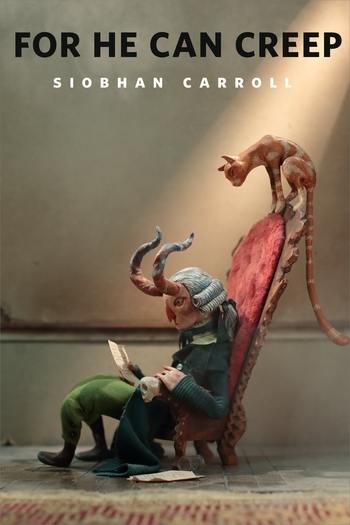 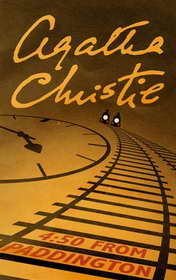 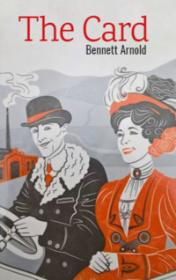 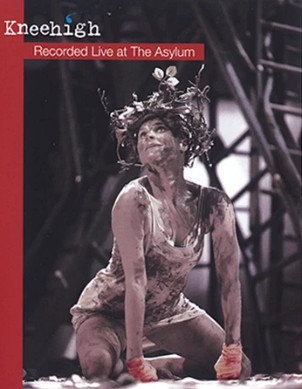 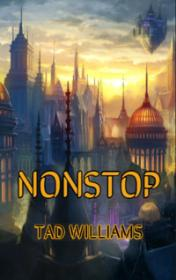 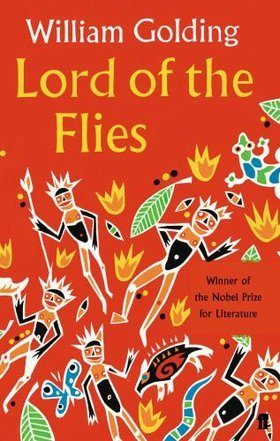 GenreDark fantasy noveletteDetective fiction novelNovelDark blues musical fairy tale. (Radio drama)AdventureDystopian novelAnnotationNineteenth century poet Christopher Smart has been committed to hospital for lunatics believing God wants him to write The Divine Poem. Years earlier, he made a bargain with Satan who has come to collect his poem that will bring about the apocalypse.
Saving Smart's soul, and the rest of the world, falls to Jeoffry, the poet's demon-fighting cat.
For an instant the two trains ran together, side by side. In that frozen moment, Elspeth witnessed a murder. Helplessly, she stared out of her carriage window as a man remorselessly tightened his grip around a woman’s throat. The body crumpled. Then the other train drew away. But who, apart from Miss Marple, would take her story seriously? After all, there were no suspects, no other witnesses… and no corpse.If you want to become as successful as possible, what qualities will you need first of all? Will the smartest person be the most successful? Or good looks and charisma are the things you need? Perhaps hardworking people are able to get extremely successful. Are only luck, good looks and charisma important for success? Denry Machin never gives up. Of course, he is very lucky. But his methods of becoming rich are not entirely legal.Down at the crossroads, the wind blows as the Devil sits in a rocking chair and tells a story. It's a tale of love and war, good and evil; the tale of a young girl, whose father accidentally sells her soul to the Devil. The girl chooses to walk into the wilderness. She rejects not only the Devil, but also her home and must survive the ravages of nature and time.Henry hated to fly. Perhaps 'hate' is not a suitable word. Hate implies anger, some actions. But the flight on the plane filled Henry with such animal horror that he became completely helpless. The despair was so strong that other passengers noticed it. Even besides flying, there were many unpleasant moments in Henry's life. He was supposed to fly to Dallas with his wife, but she was not able to go with Henry due to problems at work.When their plane crashes, 25 schoolboys find themselves trapped on an island, miles from civilization. At first, they welcome their new freedom. But soon they discover that trying to survive is anything but fun. They want to live according to the values of the civilization they left behind, but the attempt to govern themselves is disastrous. ModeratorMarcel KukuczkaMonika KopeckáMonika KopeckáMarcel KukuczkaMonika KopeckáMarcel KukuczkaLevelB2+/C1/C2 (full text)B2 Intermediate+B1+ IntermediateB2+/C1/C2 (full text)B1+ IntermediateB2+/C1/C2 (full text)READING 1READING 2READING 3READING 4READING 5READING 5Days for reading4 Oct – 7 Nov 202115 Nov – 19 Dec 202127 Dec 2021 – 30 Jan 20227 Feb – 6 Mar 202214 Mar – 17 Apr 202225 Apr – 29 May 2022Discussion day8 – 12 Nov 2021 (upon agreement)20 – 22 Dec 2021(upon agreement)31 Jan – 3 Feb 2022(upon agreement)7 – 11 Mar 2022(upon agreement)19 – 22 Apr 2022(upon agreement)30 May – 3 Jul 2022(upon agreement)READING 1FOR HE CAN CREEPSiobhan CarrollAvailable at:Free: https://www.tor.com/2019/07/10/for-he-can-creep-siobhan-carroll/Paid (around $1): Kindle Store, Apple Books, Barnes&Noble, Kobo BooksDownloadable formats:web, mobi, ePubREADING 24:50 FROM PADDINGTONAgatha ChristieAvailable at:Free: https://english-e-reader.net/book/450-from-paddington-agatha-christieDownloadable formats:ePub, mobi, fb2, rtf, txt, mp3READING 3THE CARD 
Bennet ArnoldAvailable at:Free: https://english-e-reader.net/book/the-card-bennet-arnoldDownloadable formats:ePub, mobi, fb2, rtf, txt, mp3READING 4THE WILD BRIDECarl Grose, Emma Rice(to be listened to)Available at:An mp3 file will be provided free (for study purposes only) by the moderator.Downloadable formats:mp3READING 5NONSTOPTad WilliamsAvailable at:Free: https://english-e-reader.net/book/nonstop-tad-williamsDownloadable formats:ePub, mobi, fb2, rtf, txt, mp3READING 6LORD OF THE FLIESWilliam GoldingAvailable at:Free: http://kkoworld.com/kitablar/uilyam_qoldinq_milchekler_krali-eng.pdfPaid (around $10): Kindle Store, Apple Books, Barnes&Noble, Kobo BooksDownloadable formats:pdf, mobi, ePub